附件2：海南自由贸易港特定行业人员申请享受个人所得税优惠操作指引第一步，登录海南省电子税务局登录海南省电子税务局提交申请，登录网址： https://etax.hainan.chinatax.gov.cn/zjgfdzswj/main/index.html，登录界面如下图所示。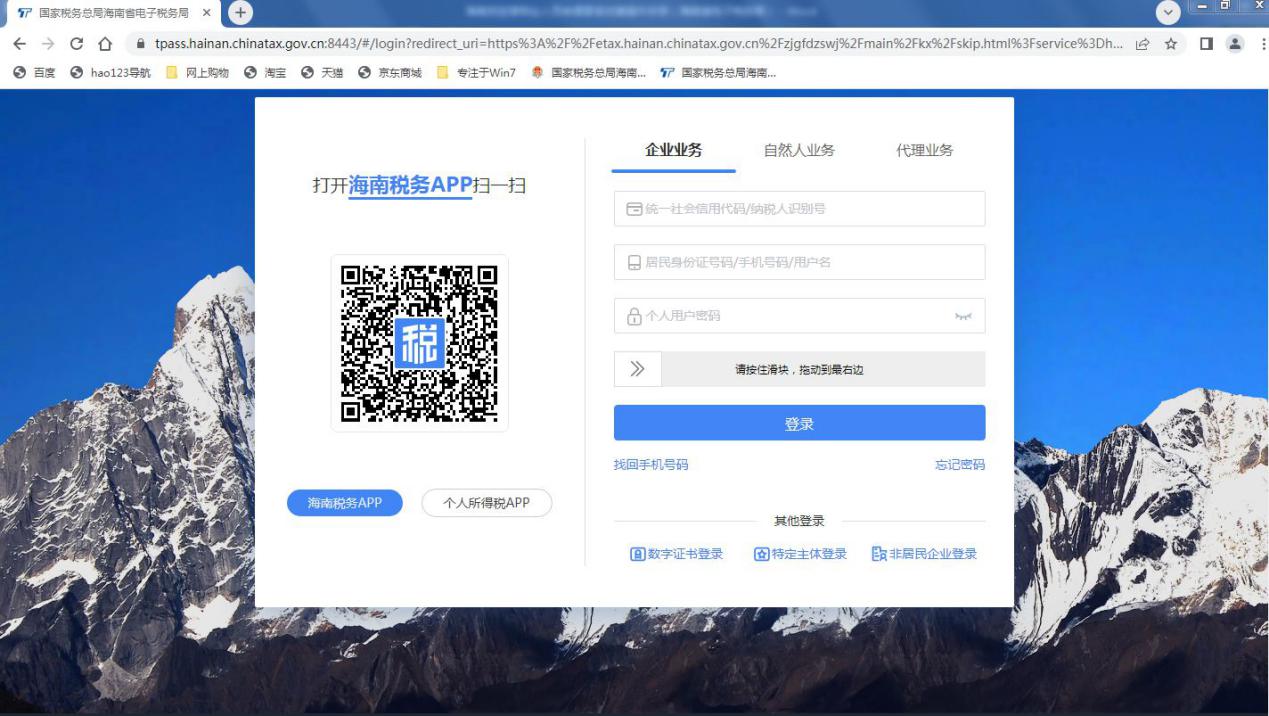 第二步，打开【海南自贸港特定行业人员享受个人所得税优惠申请表】功能路径：海南电子税务局“我要办税-税费申报及缴纳-申报辅助信息报告-海南自贸港特定行业人员享受个人所得税优惠申请表”，如下图所示。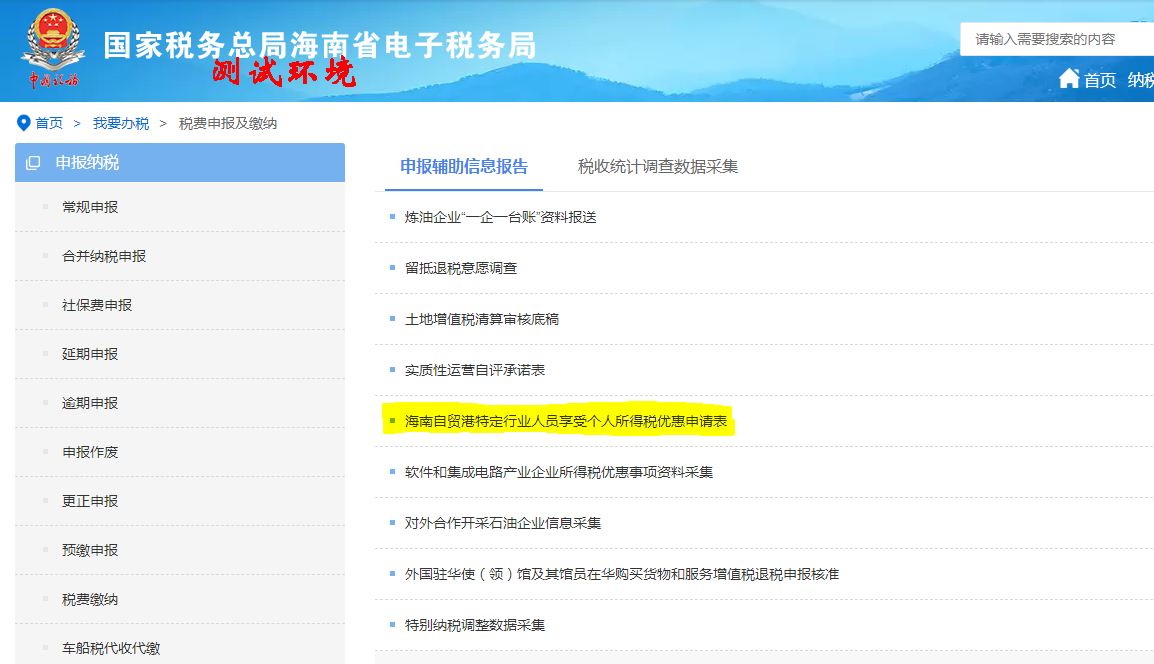 第三步，如实填报《海南自由贸易港特定行业人员享受个人所得税优惠申请表》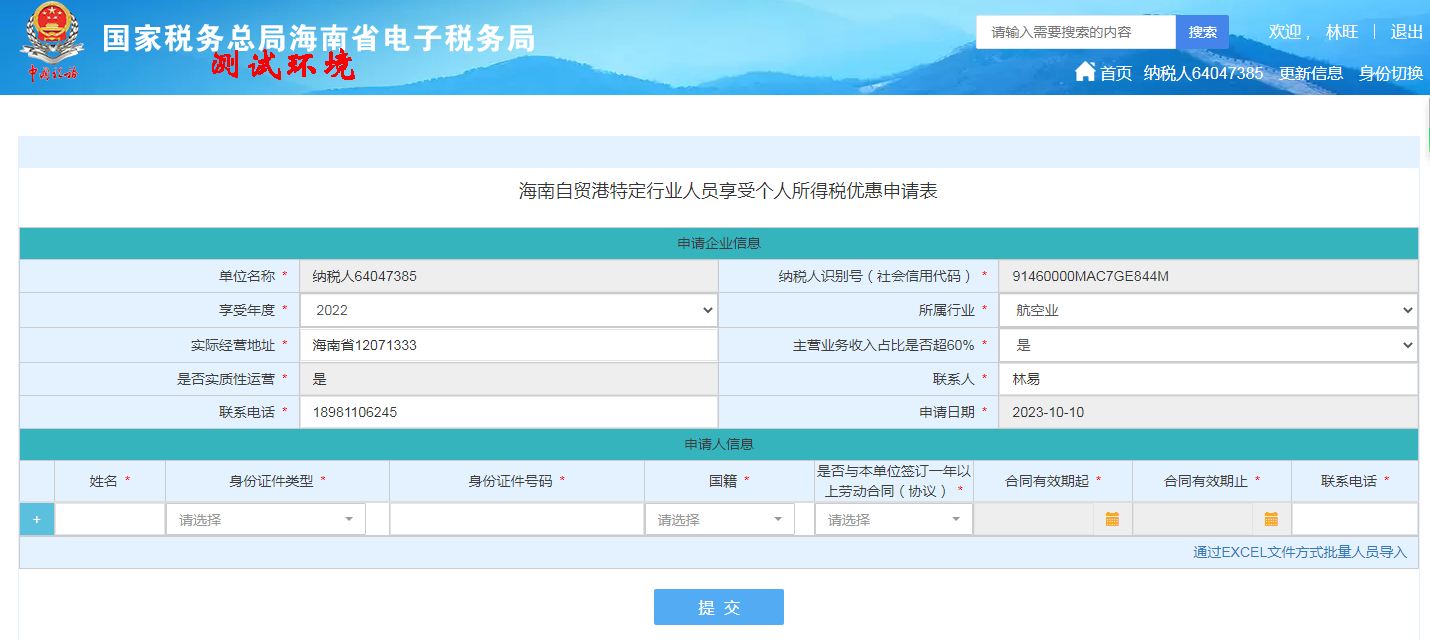    填表说明：各采集信息项填报说明详见附件1《海南自由贸易港特定行业人员享受个人所得税优惠申请表》。为方便人员信息采集，系统提供了 “通过EXCEL文件方式批量人员导入”功能。请通过采集界面右下角，下载导入模板批量导入，导入模板如下图所示。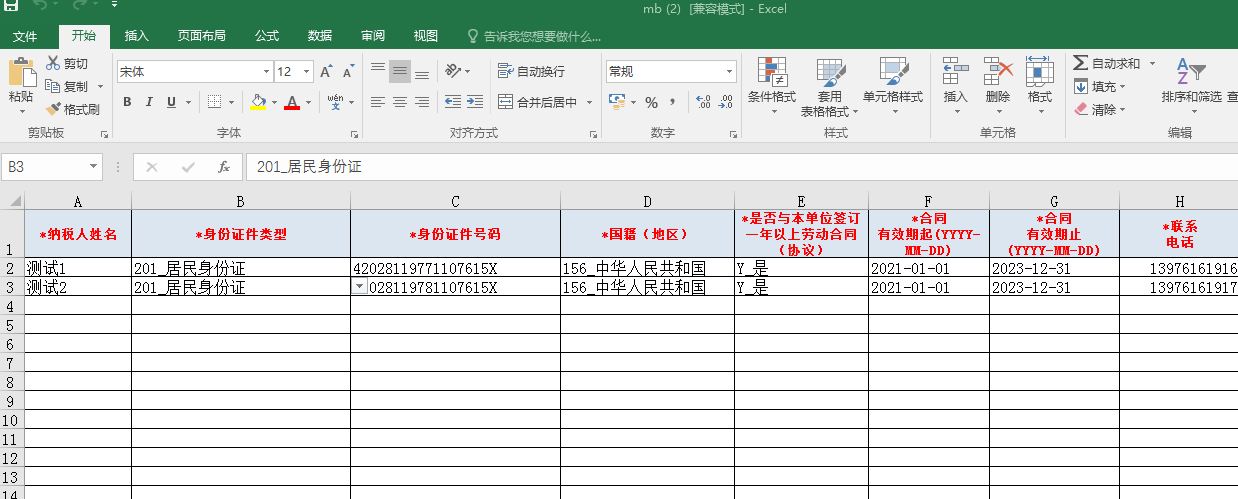 